SDB cycle, 자전거동호회 소개 및 회원모집신대방성당 신자를 회원으로 자전거 소공동체 활동을 10년 이상 굳건히 유지한 활동 소그룹임. 성당내 공동체 소그룹으로 등록예정임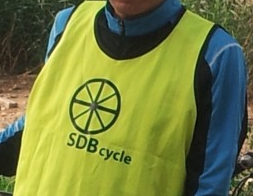 
1.활동목적
   - 본당 소공동체 참여 의식 제고
   - 본당 사목방침과 SYNOD 활동부응
   - 회원간 친목도모 및 건강증진 효과
   

2.운영방안
   - 일요일 오후 공동 라이딩 활동- 주중(수/목요일) 소규모 희망자중심 라이딩- 년2-3회 장거리 라이딩 운영


3. 회비
   - 년 5만원 
4. 현 참여회원
   -  활성회원 10명
   -  비활성 회원 약간명5. 최근 활동이력
   -  국토종주-  경기, 강원지역 라이딩 -  겨울 혹한날씨에는 근교 산행으로 체력보강6. 연락처
   - (심종수 보니파시오 010-3226-3983)<활동사진 참조 >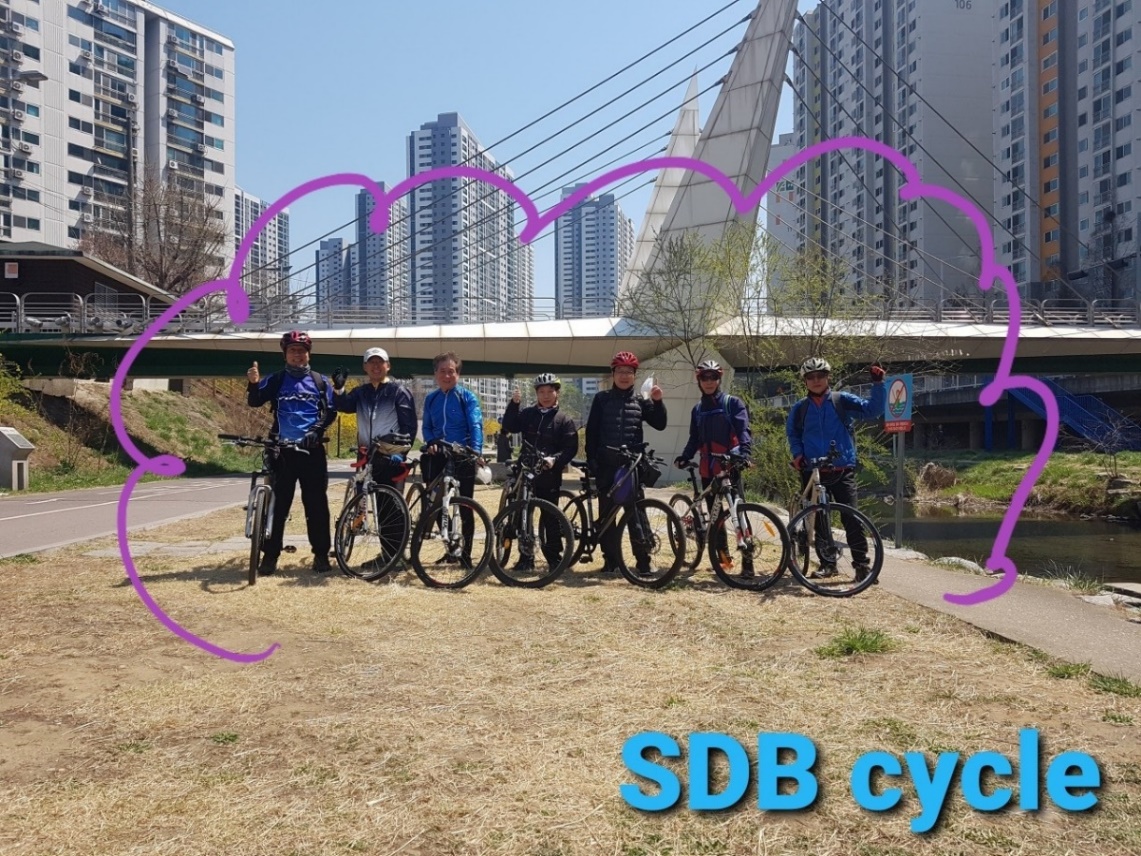 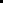 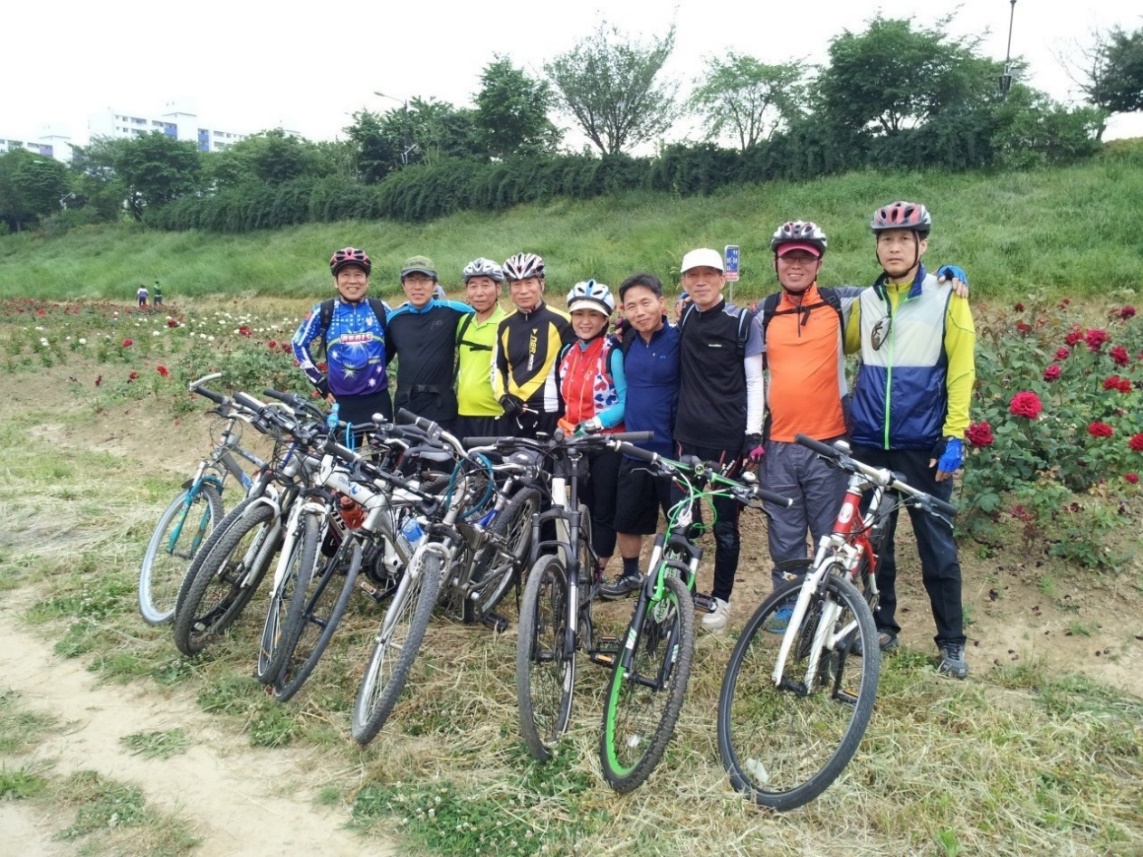 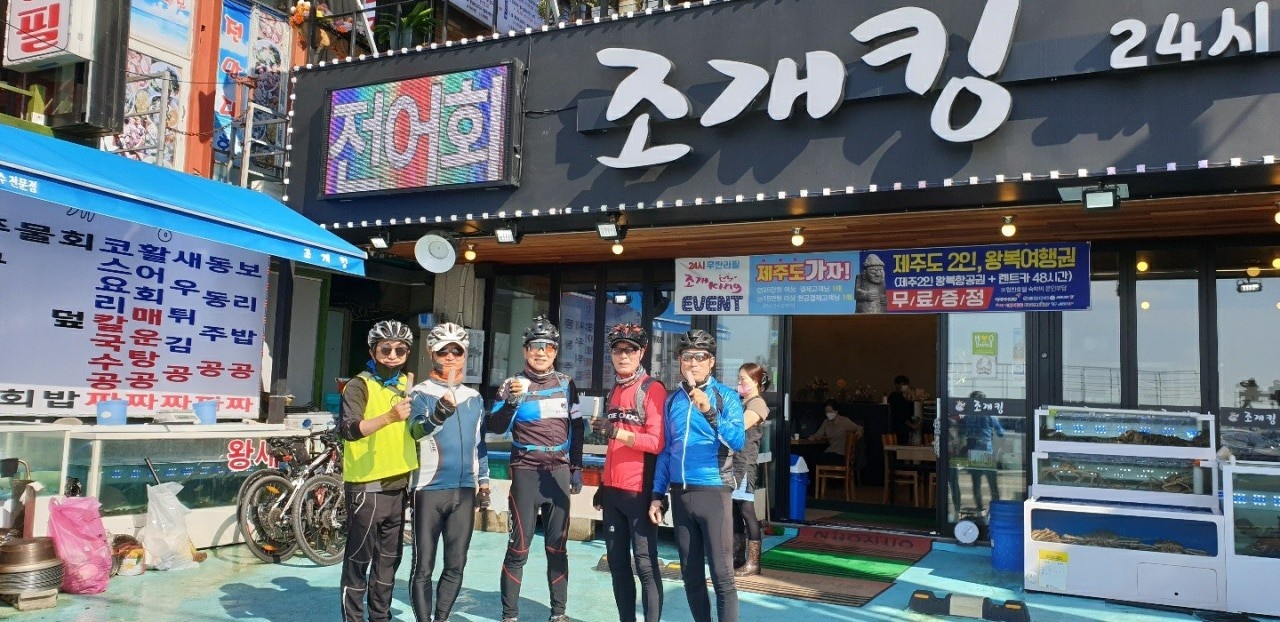 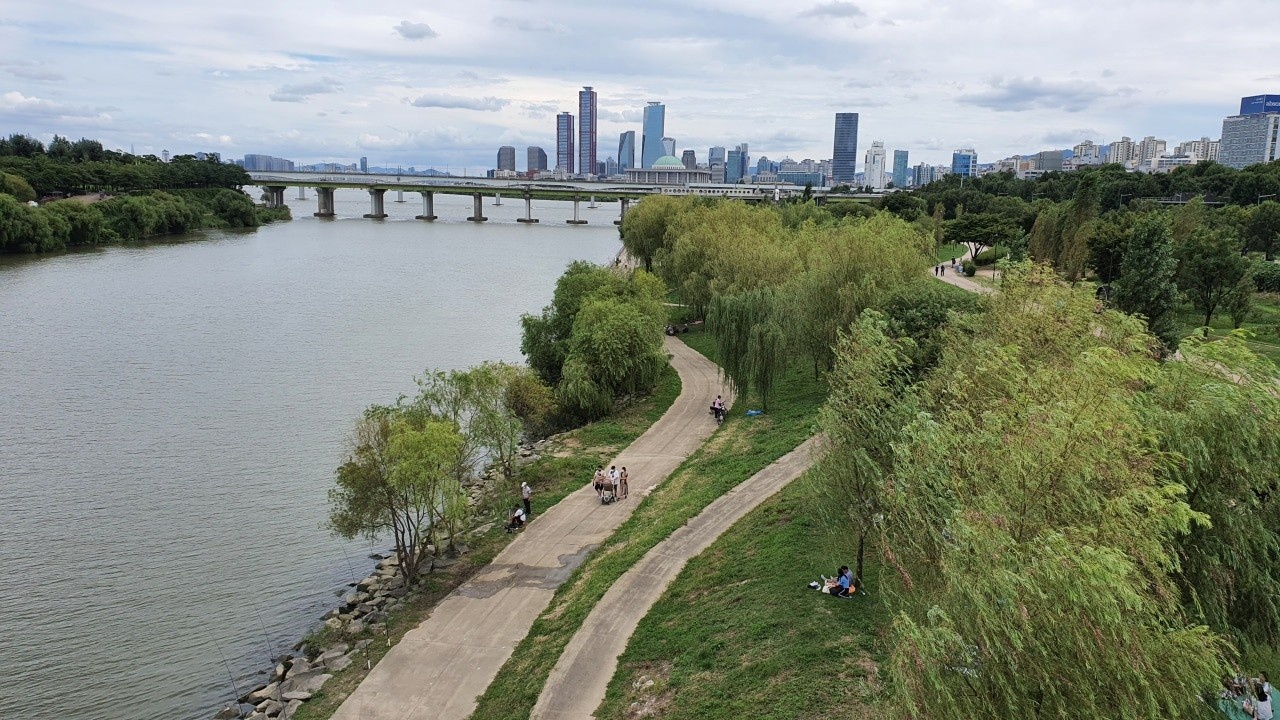 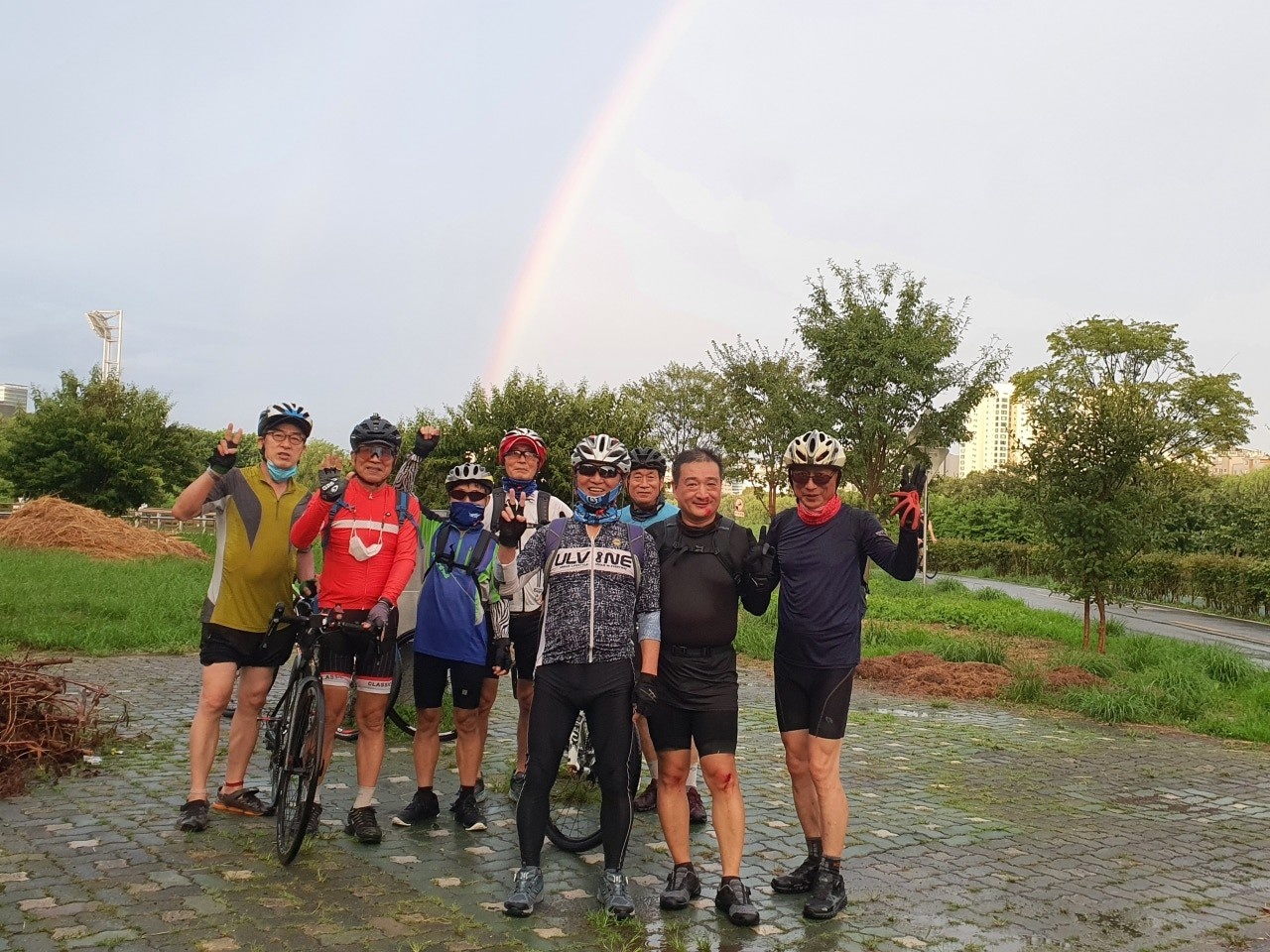 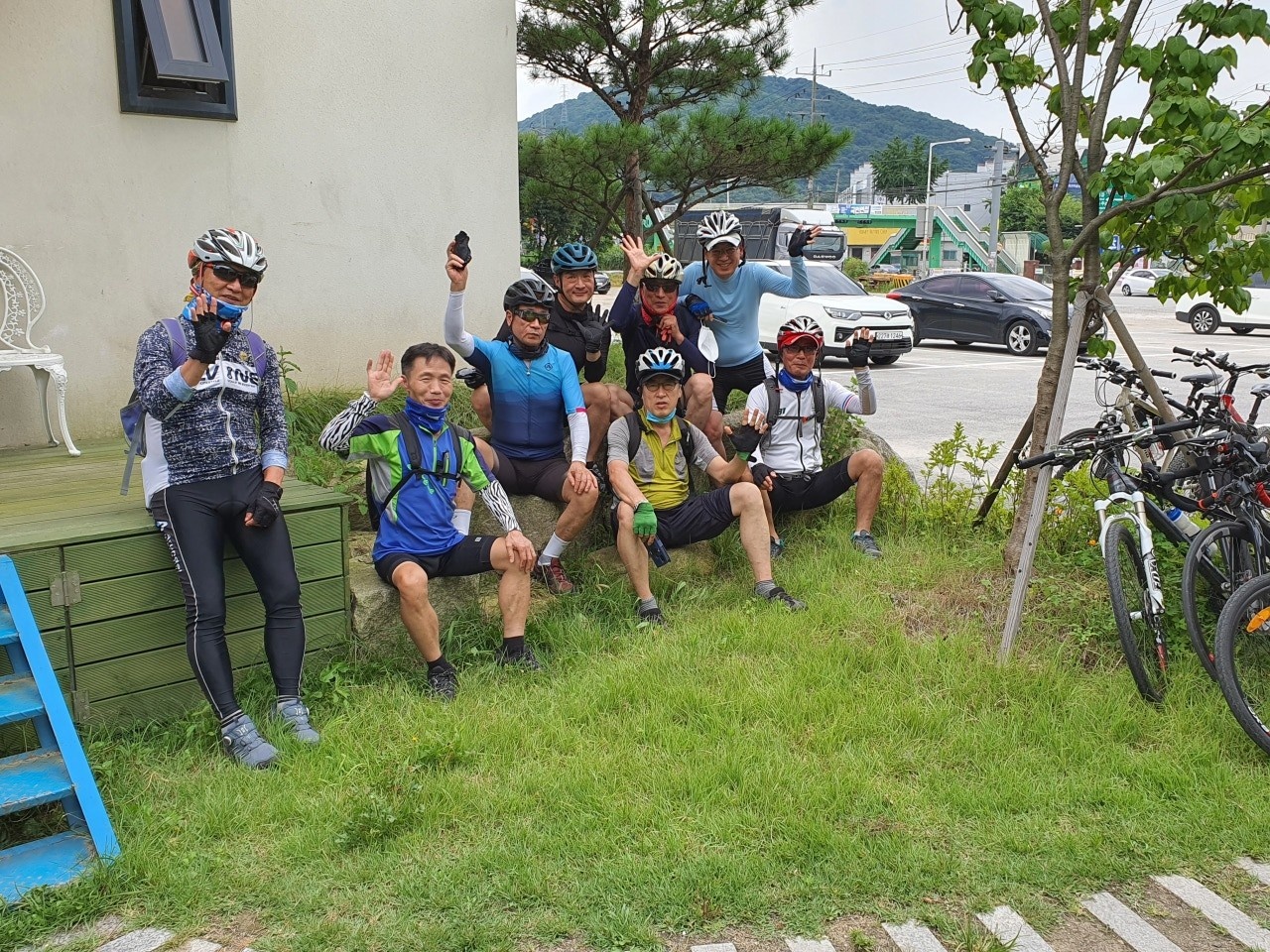 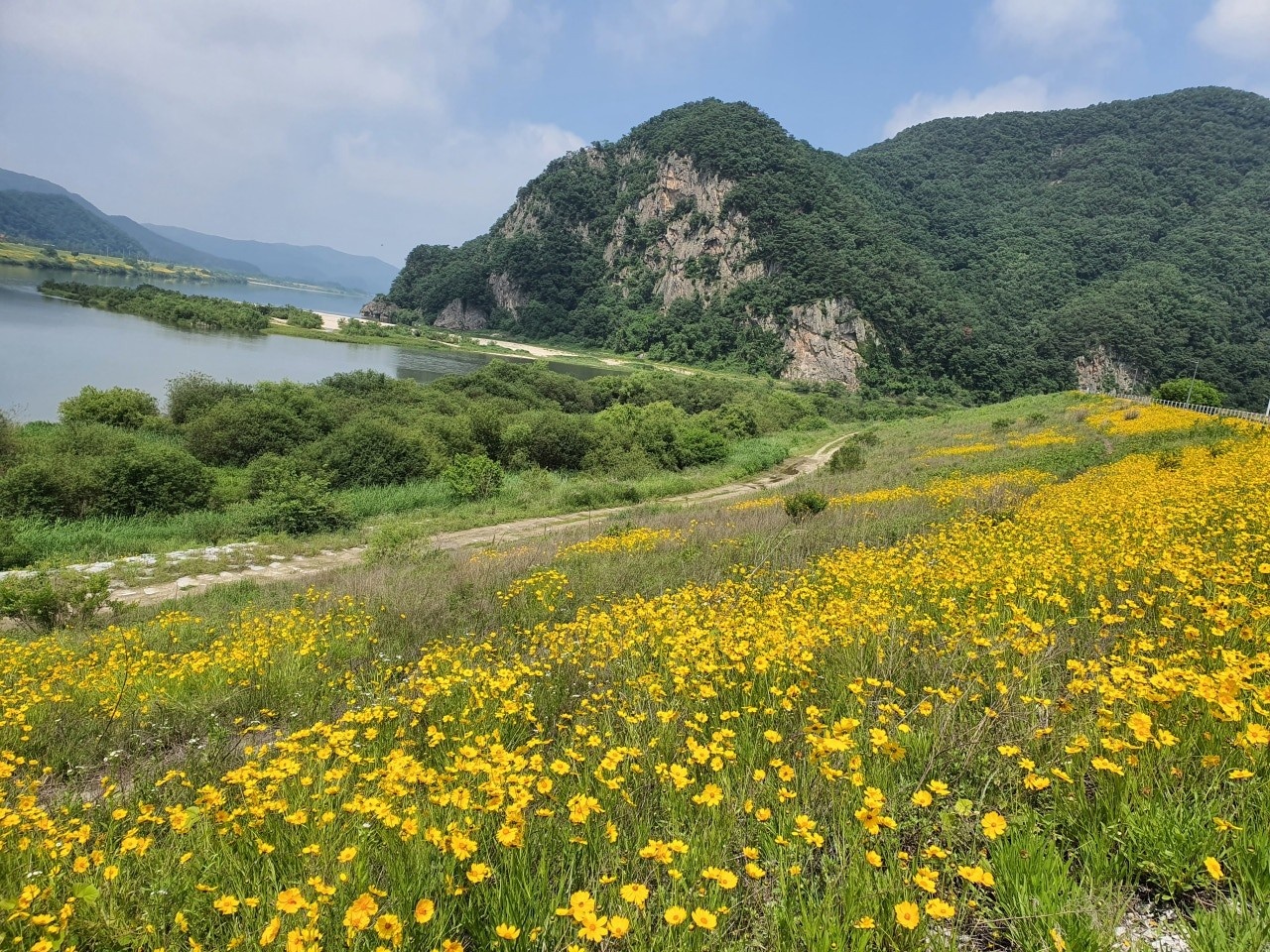 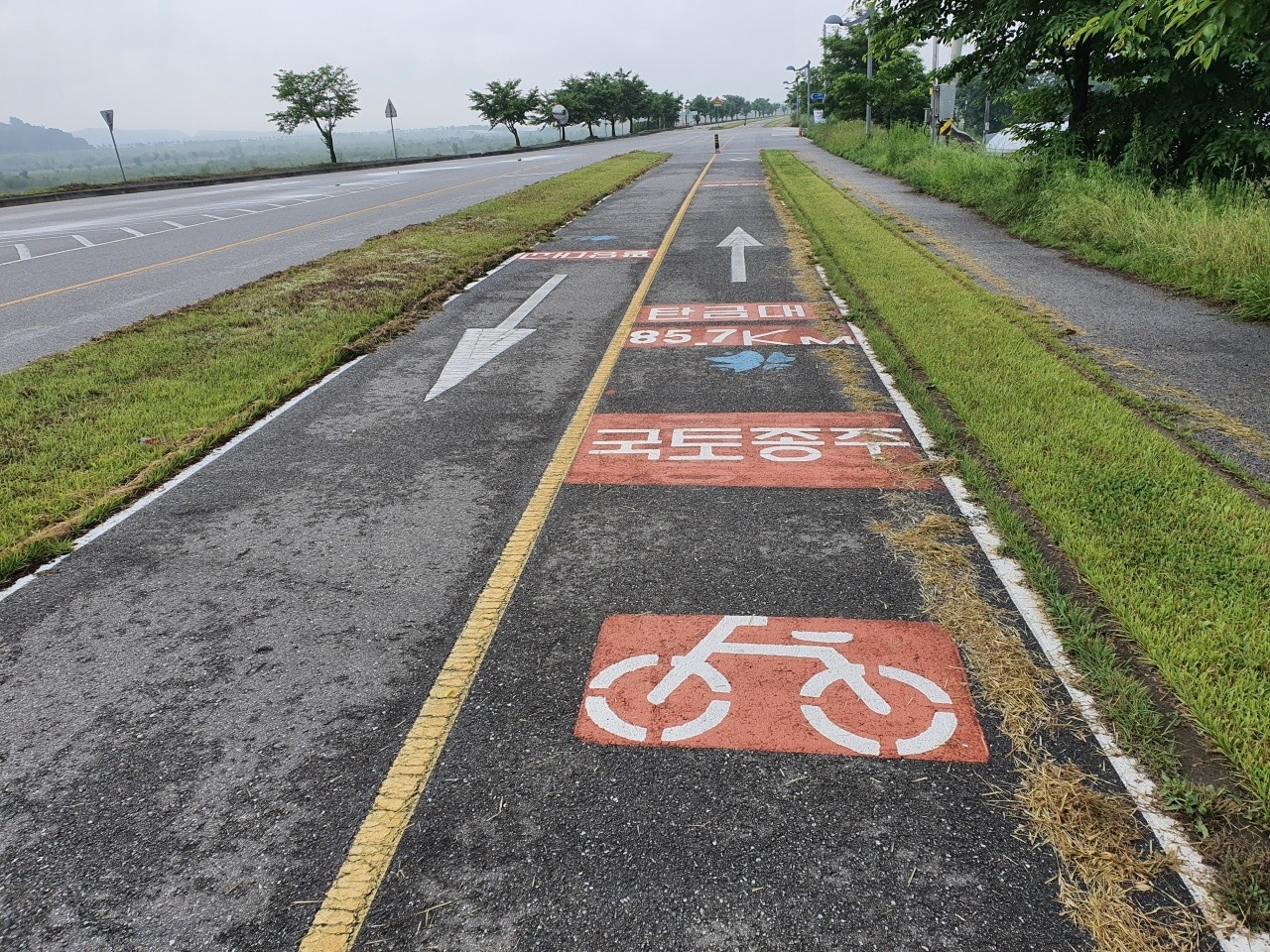 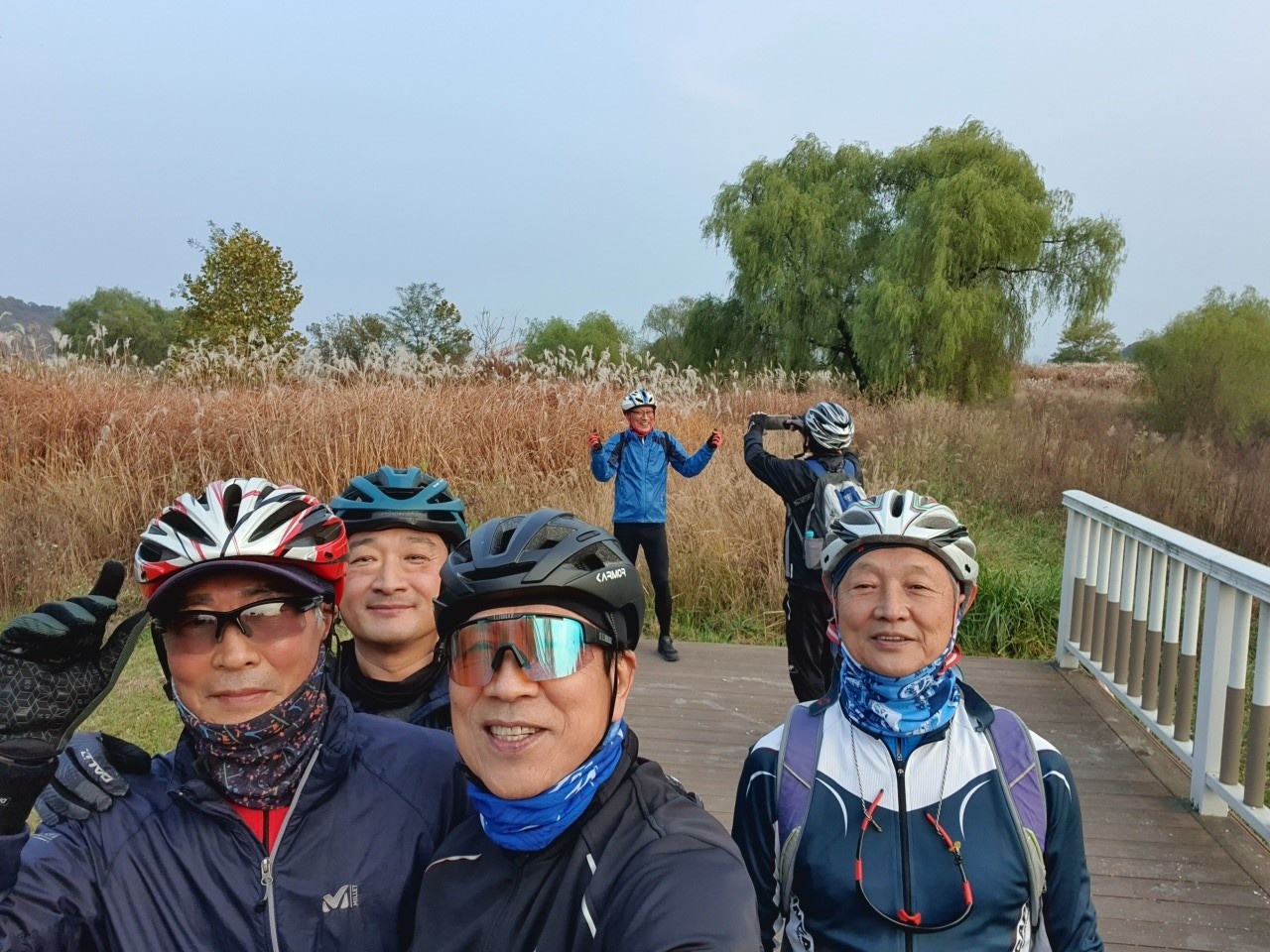 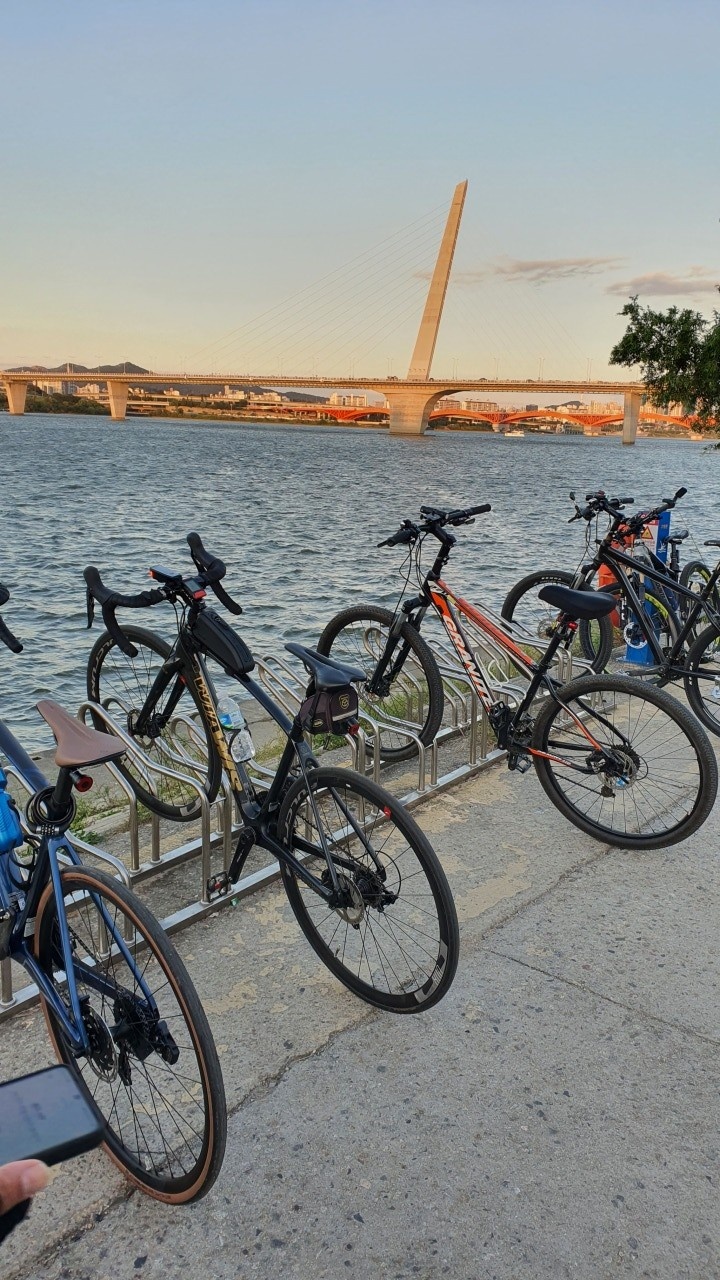 